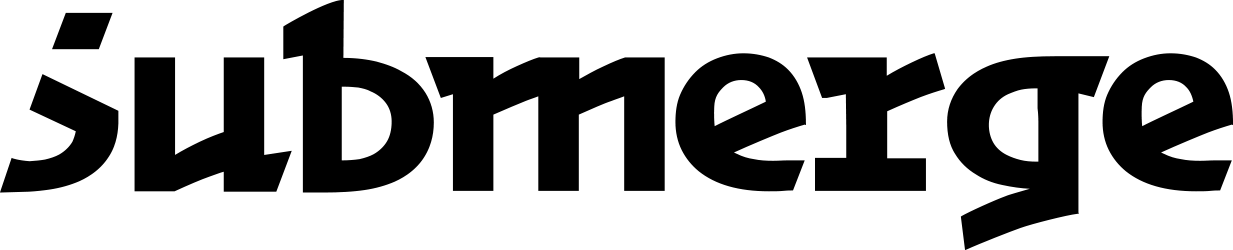 Equal Opportunities Monitoring FormThe form will be kept in confidence by the Submerge Co-ordinator. If you wish to not disclose any of the fields please choose ‘prefer not to say’ or leave an option blank.  

1. Date of birth   (xx/xx/xxxx) 		[  ] Prefer not to say
2. How would you describe your gender? (For example cis woman, cis man, trans man, trans woman, non-binary)   _________	          [  ] Prefer not to say
3. How would you describe your sexual orientation?(This includes heterosexual, lesbian, gay, bisexual, queer or questioning amongst others, please indicate if you prefer not to say)  _______
4. Do you consider yourself to be disabled according to the terms given in the Equality Act 2010?[  ] Yes   	[  ] No		[  ] Prefer not to say5. Ethnic BackgroundPlease select your backgroundArab Asian or British AsianBlack or British BlackChinese Dual / Mixed HeritageWhite     Any other ethnic group, please give detail

    __________________________________________
    Prefer not to say
    Not known
Do you have dependants?Do you have dependants? Dependants might include children, older people, or other people who rely on you for care.[  ] Yes   	[  ] No		[  ] Prefer not to say
Socio-economic backgroundIf you finished school after 1980, were you eligible for Free School Meals at any point during your school years? Free School Meals are a statutory benefit available to school-aged children from families who receive other qualifying benefits and who have been through the relevant registration process. It does not include those who receive meals at school through other means (e.g. boarding school).[  ] Yes [  ] No [  ] Not applicable (finished school before 1980 or went to school overseas)  [  ] Don’t know [  ] Prefer not to sayWhat is the highest level of qualification achieved by either of your parent(s) or guardian(s) by the time you were 18
[  ] Degree level or Degree equivalent or above (for example first or higher degrees, postgraduate diplomas, NVQ/SVQ Level 4 or 5 etc.) 
[  ] Qualifications below degree level (for example an A-Level, SCE Higher, GCSE, O-Level, SCE Standard/Ordinary, NVQ/SVQ, BTEC etc.)[  ] No qualifications [  ] I don’t know [  ] Prefer not to say[  ] Not applicableHow did you find out about this opportunity/project?[  ]  Submerge mail out [  ]  Other press / media[  ]  Email bulletin / newsletter[  ]  Internet / website[  ]  Social media[  ]  Recommended by a friend / colleague[  ]  Other, please specify Arab Asian British Asian Bangladeshi Asian Indian Asian Pakistani Any other Asian background, please state Black British Black African Black Caribbean Any other Black background, please state Chinese Asian and White Black African and White Black Caribbean and White Chinese and White Any other Dual/Mixed Heritage background British3 IrishOther European White Gypsy or Irish Traveller Any other White background, please state